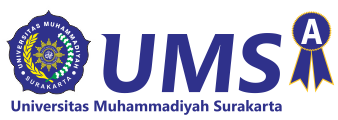 HIBAH INTEGRASI TRIDARMA (HIT) PTFAKULTAS TEKNIKUNIVERSITAS MUHAMMADIYAH SURAKARTAHibah Integrasi Tridarma di Fakultas Teknik Universitas Muhammadiyah Surakarta ini bertujuan untuk meningkatkan kompetensi dosen-dosen di bidang penelitian. Pengusul hibah ini akan mendapatkan pendampingan dan pembimbingan, mulai dari penyusunan proposal, pelaksanaan penelitian, penyusunan laporan dan penulisan publikasi hasil penelitian. Dengan adanya pendanaan dan pendampingan, diharapkan dosen-dosen di Fakultas Teknik dapat menghasilkan penelitian dan publikasi ilmiah yang berkualitas, sehingga memiliki kompetensi yang cukup untuk mendapatkan hibah penelitian yang lebih luas dan membuka kerja sama dengan peneliti lain, baik di tingkat nasional maupun internasional. Hasil penelitian diharapkan dapat diterapkan sebagai bahan ajar, sehingga terjadi sinergi antara teori dan aplikasinya dalam pengembangan teknologi. Diharapkan juga hasil penelitian dapat dimanfaatkan oleh masyarakat luas untuk meningkatkan kesejahteraan, terutama untuk golongan kurang mampu. Visi Penelitian Fakultas Teknik UMSFakultas Teknik UMS memiliki visi untuk menjadi pusat pendidikan dan pengembangan ilmu pengetahuan dan teknologi yang memberikan arah perubahan di bidang keteknikan berdasarkan nilai-nilai keislaman. Untuk mewujudkan visi tersebut, Fakultas Teknik UMS mengambil tema besar “Penggunaan teknologi cerdas untuk pengembangan teknologi industri dan pengembangan material yang berkelanjutan”. Tema UnggulanGuna memenuhi visi penelitian Fakultas Teknik UMS dan sinergi dengan tema besar yang dipilih, maka ditentukan tema-tema unggulan untuk penelitian sebagai berikut: penghematan energi dan energi bersih,pencegahan pencemaran lingkungan,pemanfaatan limbah, pengembangan industri mikro, industri kecil, dan menengah,perancangan kota dan komunitas yang berkelanjutan,penelitian yang sejalan dengan permasalahan terkini seperti mitigasi efek-efek pandemi, bencana, atau perubahan iklim, dan tema-tema lain yang sejalan dengan Agenda Tujuan Pembangunan Berkelanjutan (Sustainable Development Goals) yang ditetapkan oleh Perserikatan Bangsa-Bangsa. Persyaratan Pengusul Pengusul utama merupakan dosen yang direkomendasikan oleh program studi berdasarkan daftar yang dikirimkan ke fakultas. Satu orang dosen hanya boleh menjadi ketua pengusul di satu proposal saja.Anggota pengusul tidak harus berasal dari program studi yang sama dengan ketua pengusul. Anggota pengusul terdiri dari dua kategori:Anggota dosen, minimum terdiri dari satu orang, maksimum tiga orang, disarankan  terdapat satu anggota yang sudah berpengalaman mendapatkan dana penelitian tingkat nasional atau internasional dan terdapat satu anggota yang sudah berpengalaman menerbitkan publikasi pada jurnal nasional atau internasional yang bereputasi. Satu orang dosen dapat menjadi anggota pada maksimum dua proposal.Anggota mahasiswa, minimum terdiri dari dua orang. Satu orang mahasiswa hanya boleh menjadi anggota pada satu proposal saja. Maksimum AnggaranMaksimum dana yang dapat diberikan sebesar Rp40.000.000 per proposal. Dana tahap pertama diberikan 70% pada saat kontrak kerja ditetapkan. Dana tahap kedua sebesar 30% diberikan setelah artikel jurnal memasuki tahap under review yang dibuktikan dengan keterangan dari penerbit. Dana untuk setiap proposal akan dipotong sebesar 1% untuk keperluan review. LuaranPenelitian yang diajukan diharapkan memperoleh hasil-hasil sebagai berikut:Publikasi pada jurnal internasional bereputasi (minimum standar Q-3).Publikasi pada seminar nasional/internasional. Proposal penelitian lanjutan yang diajukan kepada penyandang dana nasional/intenasional.Proposal kerja sama penelitian dengan perguruan tinggi lain di dalam/luar negeri. Materi pembelajaran untuk mata kuliah yang sesuai dengan topik penelitian.Pengabdian kepada masyarakat. Luaran nomer 1 merupakan luaran wajib. Harus ada satu luaran tambahan yang dipilih dari luaran nomer 2 - 6. Kriteria PenilaianArti penting penelitian: Apakah penelitian menghasilkan penemuan baru dan sesuai dengan tema unggulan yang ditawarkan?Metode penelitian: Apakah metode penelitian yang dibuat cukup jelas dan sesuai dengan topik yang dipilih serta memungkinkan untuk dijalankan? Apakah pembagian tugas masing-masing anggota cukup jelas dan sesuai dengan keahliannya?Keberlanjutan penelitian: Apakah penelitian dapat dikembangkan untuk membuka kerja sama dan mendapatkan dana hibah penelitian, baik dalam skala nasional maupun internasional? Apakah hasil penelitian dapat diterapkan kepada masyarakat dan dapat dipergunakan sebagai bahan ajar?  Kemanfaatan dana: Apakah anggaran yang diajukan sesuai dengan kebutuhan penelitian? Luaran: Apakah luaran yang dijanjikan sesuai dengan ketentuan hibah? Jadwal Kegiatan dan Jangka Waktu PenelitianPengiriman ProposalProposal dibuat dengan mengisi tabel yang tersedia. File proposal dalam format PDF dikirimkan melalui https://isrecod.ums.ac.id/ pada menu Hibah HIT. Sosialisasi program HIT8 Januari 2021Pendampingan penulisan proposal10 - 25 Januari 2021Batas waktu pengumpulan proposal31 Januari 2021Pengumuman hasil review proposal12 Februari 2021Pelaksanaan penelitian12 Februari - 31 Agustus 2021Pengumpulan laporan hasil penelitian berupa draft naskah publikasi31 Agustus 2021Batas waktu artikel memenuhi under review31 Desember 2021Batas waktu pengumpulan laporan luaran tambahan31 Maret 2022Batas waktu artikel harus diterbitkan pada jurnal minimum standar Q-331 Agustus 2022Hibah Integrasi Tridarma PTProposalHibah Integrasi Tridarma PTProposalHibah Integrasi Tridarma PTProposalHibah Integrasi Tridarma PTProposalHibah Integrasi Tridarma PTProposalHibah Integrasi Tridarma PTProposalHibah Integrasi Tridarma PTProposalHibah Integrasi Tridarma PTProposalHibah Integrasi Tridarma PTProposal Judul proposal Judul proposalTema unggulanTema unggulanPeneliti UtamaPeneliti UtamaPeneliti UtamaPeneliti UtamaNIDNNIDNNIDNNIDNEmailEmailEmailEmailEmailProgram StudiProgram StudiAnggota Peneliti Minimum terdiri dari satu orang, maksimum tiga orang, dapat dari program studi yang berbeda-beda. Anggota Peneliti Minimum terdiri dari satu orang, maksimum tiga orang, dapat dari program studi yang berbeda-beda. Anggota Peneliti Minimum terdiri dari satu orang, maksimum tiga orang, dapat dari program studi yang berbeda-beda. Anggota Peneliti Minimum terdiri dari satu orang, maksimum tiga orang, dapat dari program studi yang berbeda-beda. Anggota Peneliti Minimum terdiri dari satu orang, maksimum tiga orang, dapat dari program studi yang berbeda-beda. Anggota Peneliti Minimum terdiri dari satu orang, maksimum tiga orang, dapat dari program studi yang berbeda-beda. Anggota Peneliti Minimum terdiri dari satu orang, maksimum tiga orang, dapat dari program studi yang berbeda-beda. Anggota Peneliti Minimum terdiri dari satu orang, maksimum tiga orang, dapat dari program studi yang berbeda-beda. Anggota Peneliti Minimum terdiri dari satu orang, maksimum tiga orang, dapat dari program studi yang berbeda-beda. Anggota Peneliti Minimum terdiri dari satu orang, maksimum tiga orang, dapat dari program studi yang berbeda-beda. Anggota Peneliti Minimum terdiri dari satu orang, maksimum tiga orang, dapat dari program studi yang berbeda-beda. Anggota Peneliti Minimum terdiri dari satu orang, maksimum tiga orang, dapat dari program studi yang berbeda-beda. Anggota Peneliti Minimum terdiri dari satu orang, maksimum tiga orang, dapat dari program studi yang berbeda-beda. Anggota Peneliti Minimum terdiri dari satu orang, maksimum tiga orang, dapat dari program studi yang berbeda-beda. Anggota Peneliti Minimum terdiri dari satu orang, maksimum tiga orang, dapat dari program studi yang berbeda-beda. NamaNamaNamaNamaNIDNNIDNNIDNNIDNEmailEmailEmailEmailEmailProgram StudiProgram Studi1. 1. 1. 1. 2.2.2.2.3.3.3.3.Anggota MahasiswaMinimum dua orang mahasiswa.  Satu mahasiswa hanya dapat menjadi anggota pada satu proposal saja. Anggota MahasiswaMinimum dua orang mahasiswa.  Satu mahasiswa hanya dapat menjadi anggota pada satu proposal saja. Anggota MahasiswaMinimum dua orang mahasiswa.  Satu mahasiswa hanya dapat menjadi anggota pada satu proposal saja. Anggota MahasiswaMinimum dua orang mahasiswa.  Satu mahasiswa hanya dapat menjadi anggota pada satu proposal saja. Anggota MahasiswaMinimum dua orang mahasiswa.  Satu mahasiswa hanya dapat menjadi anggota pada satu proposal saja. Anggota MahasiswaMinimum dua orang mahasiswa.  Satu mahasiswa hanya dapat menjadi anggota pada satu proposal saja. Anggota MahasiswaMinimum dua orang mahasiswa.  Satu mahasiswa hanya dapat menjadi anggota pada satu proposal saja. Anggota MahasiswaMinimum dua orang mahasiswa.  Satu mahasiswa hanya dapat menjadi anggota pada satu proposal saja. Anggota MahasiswaMinimum dua orang mahasiswa.  Satu mahasiswa hanya dapat menjadi anggota pada satu proposal saja. Anggota MahasiswaMinimum dua orang mahasiswa.  Satu mahasiswa hanya dapat menjadi anggota pada satu proposal saja. Anggota MahasiswaMinimum dua orang mahasiswa.  Satu mahasiswa hanya dapat menjadi anggota pada satu proposal saja. Anggota MahasiswaMinimum dua orang mahasiswa.  Satu mahasiswa hanya dapat menjadi anggota pada satu proposal saja. Anggota MahasiswaMinimum dua orang mahasiswa.  Satu mahasiswa hanya dapat menjadi anggota pada satu proposal saja. Anggota MahasiswaMinimum dua orang mahasiswa.  Satu mahasiswa hanya dapat menjadi anggota pada satu proposal saja. Anggota MahasiswaMinimum dua orang mahasiswa.  Satu mahasiswa hanya dapat menjadi anggota pada satu proposal saja. NamaNamaNamaNamaNamaNIMNIMNIMNIMNIMNIMNIMProgram StudiProgram StudiProgram StudiAbstrakTuliskan ringkasan dari proposal penelitian. Abstrak dibuat semenarik mungkin untuk meyakinkan reviewer bahwa penelitian perlu didanai. Maksimum 150 kata..AbstrakTuliskan ringkasan dari proposal penelitian. Abstrak dibuat semenarik mungkin untuk meyakinkan reviewer bahwa penelitian perlu didanai. Maksimum 150 kata..AbstrakTuliskan ringkasan dari proposal penelitian. Abstrak dibuat semenarik mungkin untuk meyakinkan reviewer bahwa penelitian perlu didanai. Maksimum 150 kata..AbstrakTuliskan ringkasan dari proposal penelitian. Abstrak dibuat semenarik mungkin untuk meyakinkan reviewer bahwa penelitian perlu didanai. Maksimum 150 kata..AbstrakTuliskan ringkasan dari proposal penelitian. Abstrak dibuat semenarik mungkin untuk meyakinkan reviewer bahwa penelitian perlu didanai. Maksimum 150 kata..AbstrakTuliskan ringkasan dari proposal penelitian. Abstrak dibuat semenarik mungkin untuk meyakinkan reviewer bahwa penelitian perlu didanai. Maksimum 150 kata..AbstrakTuliskan ringkasan dari proposal penelitian. Abstrak dibuat semenarik mungkin untuk meyakinkan reviewer bahwa penelitian perlu didanai. Maksimum 150 kata..AbstrakTuliskan ringkasan dari proposal penelitian. Abstrak dibuat semenarik mungkin untuk meyakinkan reviewer bahwa penelitian perlu didanai. Maksimum 150 kata..AbstrakTuliskan ringkasan dari proposal penelitian. Abstrak dibuat semenarik mungkin untuk meyakinkan reviewer bahwa penelitian perlu didanai. Maksimum 150 kata..AbstrakTuliskan ringkasan dari proposal penelitian. Abstrak dibuat semenarik mungkin untuk meyakinkan reviewer bahwa penelitian perlu didanai. Maksimum 150 kata..AbstrakTuliskan ringkasan dari proposal penelitian. Abstrak dibuat semenarik mungkin untuk meyakinkan reviewer bahwa penelitian perlu didanai. Maksimum 150 kata..AbstrakTuliskan ringkasan dari proposal penelitian. Abstrak dibuat semenarik mungkin untuk meyakinkan reviewer bahwa penelitian perlu didanai. Maksimum 150 kata..AbstrakTuliskan ringkasan dari proposal penelitian. Abstrak dibuat semenarik mungkin untuk meyakinkan reviewer bahwa penelitian perlu didanai. Maksimum 150 kata..AbstrakTuliskan ringkasan dari proposal penelitian. Abstrak dibuat semenarik mungkin untuk meyakinkan reviewer bahwa penelitian perlu didanai. Maksimum 150 kata..AbstrakTuliskan ringkasan dari proposal penelitian. Abstrak dibuat semenarik mungkin untuk meyakinkan reviewer bahwa penelitian perlu didanai. Maksimum 150 kata..Latar Belakang PenelitianTema unggulan apakah yang dipilih untuk penelitian? Permasalahan di masyarakat apakah yang akan diselesaikan dari penelitian, berdasarkan tema unggulan yang dipilih? Apakah kebaruan dan arti penting dari penelitian yang akan dilakukan? Bagaimana kaitan antara kepakaran tim peneliti dengan topik penelitian yang dipilih?Maksimum 500 kata.Latar Belakang PenelitianTema unggulan apakah yang dipilih untuk penelitian? Permasalahan di masyarakat apakah yang akan diselesaikan dari penelitian, berdasarkan tema unggulan yang dipilih? Apakah kebaruan dan arti penting dari penelitian yang akan dilakukan? Bagaimana kaitan antara kepakaran tim peneliti dengan topik penelitian yang dipilih?Maksimum 500 kata.Latar Belakang PenelitianTema unggulan apakah yang dipilih untuk penelitian? Permasalahan di masyarakat apakah yang akan diselesaikan dari penelitian, berdasarkan tema unggulan yang dipilih? Apakah kebaruan dan arti penting dari penelitian yang akan dilakukan? Bagaimana kaitan antara kepakaran tim peneliti dengan topik penelitian yang dipilih?Maksimum 500 kata.Latar Belakang PenelitianTema unggulan apakah yang dipilih untuk penelitian? Permasalahan di masyarakat apakah yang akan diselesaikan dari penelitian, berdasarkan tema unggulan yang dipilih? Apakah kebaruan dan arti penting dari penelitian yang akan dilakukan? Bagaimana kaitan antara kepakaran tim peneliti dengan topik penelitian yang dipilih?Maksimum 500 kata.Latar Belakang PenelitianTema unggulan apakah yang dipilih untuk penelitian? Permasalahan di masyarakat apakah yang akan diselesaikan dari penelitian, berdasarkan tema unggulan yang dipilih? Apakah kebaruan dan arti penting dari penelitian yang akan dilakukan? Bagaimana kaitan antara kepakaran tim peneliti dengan topik penelitian yang dipilih?Maksimum 500 kata.Latar Belakang PenelitianTema unggulan apakah yang dipilih untuk penelitian? Permasalahan di masyarakat apakah yang akan diselesaikan dari penelitian, berdasarkan tema unggulan yang dipilih? Apakah kebaruan dan arti penting dari penelitian yang akan dilakukan? Bagaimana kaitan antara kepakaran tim peneliti dengan topik penelitian yang dipilih?Maksimum 500 kata.Latar Belakang PenelitianTema unggulan apakah yang dipilih untuk penelitian? Permasalahan di masyarakat apakah yang akan diselesaikan dari penelitian, berdasarkan tema unggulan yang dipilih? Apakah kebaruan dan arti penting dari penelitian yang akan dilakukan? Bagaimana kaitan antara kepakaran tim peneliti dengan topik penelitian yang dipilih?Maksimum 500 kata.Latar Belakang PenelitianTema unggulan apakah yang dipilih untuk penelitian? Permasalahan di masyarakat apakah yang akan diselesaikan dari penelitian, berdasarkan tema unggulan yang dipilih? Apakah kebaruan dan arti penting dari penelitian yang akan dilakukan? Bagaimana kaitan antara kepakaran tim peneliti dengan topik penelitian yang dipilih?Maksimum 500 kata.Latar Belakang PenelitianTema unggulan apakah yang dipilih untuk penelitian? Permasalahan di masyarakat apakah yang akan diselesaikan dari penelitian, berdasarkan tema unggulan yang dipilih? Apakah kebaruan dan arti penting dari penelitian yang akan dilakukan? Bagaimana kaitan antara kepakaran tim peneliti dengan topik penelitian yang dipilih?Maksimum 500 kata.Latar Belakang PenelitianTema unggulan apakah yang dipilih untuk penelitian? Permasalahan di masyarakat apakah yang akan diselesaikan dari penelitian, berdasarkan tema unggulan yang dipilih? Apakah kebaruan dan arti penting dari penelitian yang akan dilakukan? Bagaimana kaitan antara kepakaran tim peneliti dengan topik penelitian yang dipilih?Maksimum 500 kata.Latar Belakang PenelitianTema unggulan apakah yang dipilih untuk penelitian? Permasalahan di masyarakat apakah yang akan diselesaikan dari penelitian, berdasarkan tema unggulan yang dipilih? Apakah kebaruan dan arti penting dari penelitian yang akan dilakukan? Bagaimana kaitan antara kepakaran tim peneliti dengan topik penelitian yang dipilih?Maksimum 500 kata.Latar Belakang PenelitianTema unggulan apakah yang dipilih untuk penelitian? Permasalahan di masyarakat apakah yang akan diselesaikan dari penelitian, berdasarkan tema unggulan yang dipilih? Apakah kebaruan dan arti penting dari penelitian yang akan dilakukan? Bagaimana kaitan antara kepakaran tim peneliti dengan topik penelitian yang dipilih?Maksimum 500 kata.Latar Belakang PenelitianTema unggulan apakah yang dipilih untuk penelitian? Permasalahan di masyarakat apakah yang akan diselesaikan dari penelitian, berdasarkan tema unggulan yang dipilih? Apakah kebaruan dan arti penting dari penelitian yang akan dilakukan? Bagaimana kaitan antara kepakaran tim peneliti dengan topik penelitian yang dipilih?Maksimum 500 kata.Latar Belakang PenelitianTema unggulan apakah yang dipilih untuk penelitian? Permasalahan di masyarakat apakah yang akan diselesaikan dari penelitian, berdasarkan tema unggulan yang dipilih? Apakah kebaruan dan arti penting dari penelitian yang akan dilakukan? Bagaimana kaitan antara kepakaran tim peneliti dengan topik penelitian yang dipilih?Maksimum 500 kata.Latar Belakang PenelitianTema unggulan apakah yang dipilih untuk penelitian? Permasalahan di masyarakat apakah yang akan diselesaikan dari penelitian, berdasarkan tema unggulan yang dipilih? Apakah kebaruan dan arti penting dari penelitian yang akan dilakukan? Bagaimana kaitan antara kepakaran tim peneliti dengan topik penelitian yang dipilih?Maksimum 500 kata.Studi PustakaBagaimana kebaruan penelitian yang akan dilakukan dapat dibuktikan oleh temuan-temuan dari penelitian terdahulu untuk topik yang dipilih?Bagaimana sumber-sumber pustaka terbaru dapat mendukung usulan penelitian yang diajukan?  Gambar, tabel, dan persamaan dapat disertakan apabila diperlukan dan diberi nomer berurutan.Maksimum 700 kata.Studi PustakaBagaimana kebaruan penelitian yang akan dilakukan dapat dibuktikan oleh temuan-temuan dari penelitian terdahulu untuk topik yang dipilih?Bagaimana sumber-sumber pustaka terbaru dapat mendukung usulan penelitian yang diajukan?  Gambar, tabel, dan persamaan dapat disertakan apabila diperlukan dan diberi nomer berurutan.Maksimum 700 kata.Studi PustakaBagaimana kebaruan penelitian yang akan dilakukan dapat dibuktikan oleh temuan-temuan dari penelitian terdahulu untuk topik yang dipilih?Bagaimana sumber-sumber pustaka terbaru dapat mendukung usulan penelitian yang diajukan?  Gambar, tabel, dan persamaan dapat disertakan apabila diperlukan dan diberi nomer berurutan.Maksimum 700 kata.Studi PustakaBagaimana kebaruan penelitian yang akan dilakukan dapat dibuktikan oleh temuan-temuan dari penelitian terdahulu untuk topik yang dipilih?Bagaimana sumber-sumber pustaka terbaru dapat mendukung usulan penelitian yang diajukan?  Gambar, tabel, dan persamaan dapat disertakan apabila diperlukan dan diberi nomer berurutan.Maksimum 700 kata.Studi PustakaBagaimana kebaruan penelitian yang akan dilakukan dapat dibuktikan oleh temuan-temuan dari penelitian terdahulu untuk topik yang dipilih?Bagaimana sumber-sumber pustaka terbaru dapat mendukung usulan penelitian yang diajukan?  Gambar, tabel, dan persamaan dapat disertakan apabila diperlukan dan diberi nomer berurutan.Maksimum 700 kata.Studi PustakaBagaimana kebaruan penelitian yang akan dilakukan dapat dibuktikan oleh temuan-temuan dari penelitian terdahulu untuk topik yang dipilih?Bagaimana sumber-sumber pustaka terbaru dapat mendukung usulan penelitian yang diajukan?  Gambar, tabel, dan persamaan dapat disertakan apabila diperlukan dan diberi nomer berurutan.Maksimum 700 kata.Studi PustakaBagaimana kebaruan penelitian yang akan dilakukan dapat dibuktikan oleh temuan-temuan dari penelitian terdahulu untuk topik yang dipilih?Bagaimana sumber-sumber pustaka terbaru dapat mendukung usulan penelitian yang diajukan?  Gambar, tabel, dan persamaan dapat disertakan apabila diperlukan dan diberi nomer berurutan.Maksimum 700 kata.Studi PustakaBagaimana kebaruan penelitian yang akan dilakukan dapat dibuktikan oleh temuan-temuan dari penelitian terdahulu untuk topik yang dipilih?Bagaimana sumber-sumber pustaka terbaru dapat mendukung usulan penelitian yang diajukan?  Gambar, tabel, dan persamaan dapat disertakan apabila diperlukan dan diberi nomer berurutan.Maksimum 700 kata.Studi PustakaBagaimana kebaruan penelitian yang akan dilakukan dapat dibuktikan oleh temuan-temuan dari penelitian terdahulu untuk topik yang dipilih?Bagaimana sumber-sumber pustaka terbaru dapat mendukung usulan penelitian yang diajukan?  Gambar, tabel, dan persamaan dapat disertakan apabila diperlukan dan diberi nomer berurutan.Maksimum 700 kata.Studi PustakaBagaimana kebaruan penelitian yang akan dilakukan dapat dibuktikan oleh temuan-temuan dari penelitian terdahulu untuk topik yang dipilih?Bagaimana sumber-sumber pustaka terbaru dapat mendukung usulan penelitian yang diajukan?  Gambar, tabel, dan persamaan dapat disertakan apabila diperlukan dan diberi nomer berurutan.Maksimum 700 kata.Studi PustakaBagaimana kebaruan penelitian yang akan dilakukan dapat dibuktikan oleh temuan-temuan dari penelitian terdahulu untuk topik yang dipilih?Bagaimana sumber-sumber pustaka terbaru dapat mendukung usulan penelitian yang diajukan?  Gambar, tabel, dan persamaan dapat disertakan apabila diperlukan dan diberi nomer berurutan.Maksimum 700 kata.Studi PustakaBagaimana kebaruan penelitian yang akan dilakukan dapat dibuktikan oleh temuan-temuan dari penelitian terdahulu untuk topik yang dipilih?Bagaimana sumber-sumber pustaka terbaru dapat mendukung usulan penelitian yang diajukan?  Gambar, tabel, dan persamaan dapat disertakan apabila diperlukan dan diberi nomer berurutan.Maksimum 700 kata.Studi PustakaBagaimana kebaruan penelitian yang akan dilakukan dapat dibuktikan oleh temuan-temuan dari penelitian terdahulu untuk topik yang dipilih?Bagaimana sumber-sumber pustaka terbaru dapat mendukung usulan penelitian yang diajukan?  Gambar, tabel, dan persamaan dapat disertakan apabila diperlukan dan diberi nomer berurutan.Maksimum 700 kata.Studi PustakaBagaimana kebaruan penelitian yang akan dilakukan dapat dibuktikan oleh temuan-temuan dari penelitian terdahulu untuk topik yang dipilih?Bagaimana sumber-sumber pustaka terbaru dapat mendukung usulan penelitian yang diajukan?  Gambar, tabel, dan persamaan dapat disertakan apabila diperlukan dan diberi nomer berurutan.Maksimum 700 kata.Studi PustakaBagaimana kebaruan penelitian yang akan dilakukan dapat dibuktikan oleh temuan-temuan dari penelitian terdahulu untuk topik yang dipilih?Bagaimana sumber-sumber pustaka terbaru dapat mendukung usulan penelitian yang diajukan?  Gambar, tabel, dan persamaan dapat disertakan apabila diperlukan dan diberi nomer berurutan.Maksimum 700 kata.Metode PenelitianBagaimana desain dan metode peneltian yang akan dilakukan? Apa saja langkah-langkah kegiatan yang dilakukan dan bagaimana jadwal pelaksanaannya? Bagaimana pembagian tugas masing-masing peneliti dalam menjalankan penelitian?Metode penelitian dituliskan dalam bentuk narasi. Maksimum 700 kata.Metode PenelitianBagaimana desain dan metode peneltian yang akan dilakukan? Apa saja langkah-langkah kegiatan yang dilakukan dan bagaimana jadwal pelaksanaannya? Bagaimana pembagian tugas masing-masing peneliti dalam menjalankan penelitian?Metode penelitian dituliskan dalam bentuk narasi. Maksimum 700 kata.Metode PenelitianBagaimana desain dan metode peneltian yang akan dilakukan? Apa saja langkah-langkah kegiatan yang dilakukan dan bagaimana jadwal pelaksanaannya? Bagaimana pembagian tugas masing-masing peneliti dalam menjalankan penelitian?Metode penelitian dituliskan dalam bentuk narasi. Maksimum 700 kata.Metode PenelitianBagaimana desain dan metode peneltian yang akan dilakukan? Apa saja langkah-langkah kegiatan yang dilakukan dan bagaimana jadwal pelaksanaannya? Bagaimana pembagian tugas masing-masing peneliti dalam menjalankan penelitian?Metode penelitian dituliskan dalam bentuk narasi. Maksimum 700 kata.Metode PenelitianBagaimana desain dan metode peneltian yang akan dilakukan? Apa saja langkah-langkah kegiatan yang dilakukan dan bagaimana jadwal pelaksanaannya? Bagaimana pembagian tugas masing-masing peneliti dalam menjalankan penelitian?Metode penelitian dituliskan dalam bentuk narasi. Maksimum 700 kata.Metode PenelitianBagaimana desain dan metode peneltian yang akan dilakukan? Apa saja langkah-langkah kegiatan yang dilakukan dan bagaimana jadwal pelaksanaannya? Bagaimana pembagian tugas masing-masing peneliti dalam menjalankan penelitian?Metode penelitian dituliskan dalam bentuk narasi. Maksimum 700 kata.Metode PenelitianBagaimana desain dan metode peneltian yang akan dilakukan? Apa saja langkah-langkah kegiatan yang dilakukan dan bagaimana jadwal pelaksanaannya? Bagaimana pembagian tugas masing-masing peneliti dalam menjalankan penelitian?Metode penelitian dituliskan dalam bentuk narasi. Maksimum 700 kata.Metode PenelitianBagaimana desain dan metode peneltian yang akan dilakukan? Apa saja langkah-langkah kegiatan yang dilakukan dan bagaimana jadwal pelaksanaannya? Bagaimana pembagian tugas masing-masing peneliti dalam menjalankan penelitian?Metode penelitian dituliskan dalam bentuk narasi. Maksimum 700 kata.Metode PenelitianBagaimana desain dan metode peneltian yang akan dilakukan? Apa saja langkah-langkah kegiatan yang dilakukan dan bagaimana jadwal pelaksanaannya? Bagaimana pembagian tugas masing-masing peneliti dalam menjalankan penelitian?Metode penelitian dituliskan dalam bentuk narasi. Maksimum 700 kata.Metode PenelitianBagaimana desain dan metode peneltian yang akan dilakukan? Apa saja langkah-langkah kegiatan yang dilakukan dan bagaimana jadwal pelaksanaannya? Bagaimana pembagian tugas masing-masing peneliti dalam menjalankan penelitian?Metode penelitian dituliskan dalam bentuk narasi. Maksimum 700 kata.Metode PenelitianBagaimana desain dan metode peneltian yang akan dilakukan? Apa saja langkah-langkah kegiatan yang dilakukan dan bagaimana jadwal pelaksanaannya? Bagaimana pembagian tugas masing-masing peneliti dalam menjalankan penelitian?Metode penelitian dituliskan dalam bentuk narasi. Maksimum 700 kata.Metode PenelitianBagaimana desain dan metode peneltian yang akan dilakukan? Apa saja langkah-langkah kegiatan yang dilakukan dan bagaimana jadwal pelaksanaannya? Bagaimana pembagian tugas masing-masing peneliti dalam menjalankan penelitian?Metode penelitian dituliskan dalam bentuk narasi. Maksimum 700 kata.Metode PenelitianBagaimana desain dan metode peneltian yang akan dilakukan? Apa saja langkah-langkah kegiatan yang dilakukan dan bagaimana jadwal pelaksanaannya? Bagaimana pembagian tugas masing-masing peneliti dalam menjalankan penelitian?Metode penelitian dituliskan dalam bentuk narasi. Maksimum 700 kata.Metode PenelitianBagaimana desain dan metode peneltian yang akan dilakukan? Apa saja langkah-langkah kegiatan yang dilakukan dan bagaimana jadwal pelaksanaannya? Bagaimana pembagian tugas masing-masing peneliti dalam menjalankan penelitian?Metode penelitian dituliskan dalam bentuk narasi. Maksimum 700 kata.Metode PenelitianBagaimana desain dan metode peneltian yang akan dilakukan? Apa saja langkah-langkah kegiatan yang dilakukan dan bagaimana jadwal pelaksanaannya? Bagaimana pembagian tugas masing-masing peneliti dalam menjalankan penelitian?Metode penelitian dituliskan dalam bentuk narasi. Maksimum 700 kata.Luaran PenelitianBagaimana penelitian ini dapat menghasilkan publikasi ilmiah yang berkualitas?Bagaimana kelanjutan dari penelitian ini dapat membuka kerja sama yang lebih luas dan mendapatkan dana hibah penelitian berskala nasional maupun internasional? Bagaimana hasil penelitian ini dapat dimanfaatkan oleh masyarakat? Bagaimana hasil penelitian ini dapat dimanfaatkan menjadi materi perkuliahan?Maksimum 500 kata.Luaran PenelitianBagaimana penelitian ini dapat menghasilkan publikasi ilmiah yang berkualitas?Bagaimana kelanjutan dari penelitian ini dapat membuka kerja sama yang lebih luas dan mendapatkan dana hibah penelitian berskala nasional maupun internasional? Bagaimana hasil penelitian ini dapat dimanfaatkan oleh masyarakat? Bagaimana hasil penelitian ini dapat dimanfaatkan menjadi materi perkuliahan?Maksimum 500 kata.Luaran PenelitianBagaimana penelitian ini dapat menghasilkan publikasi ilmiah yang berkualitas?Bagaimana kelanjutan dari penelitian ini dapat membuka kerja sama yang lebih luas dan mendapatkan dana hibah penelitian berskala nasional maupun internasional? Bagaimana hasil penelitian ini dapat dimanfaatkan oleh masyarakat? Bagaimana hasil penelitian ini dapat dimanfaatkan menjadi materi perkuliahan?Maksimum 500 kata.Luaran PenelitianBagaimana penelitian ini dapat menghasilkan publikasi ilmiah yang berkualitas?Bagaimana kelanjutan dari penelitian ini dapat membuka kerja sama yang lebih luas dan mendapatkan dana hibah penelitian berskala nasional maupun internasional? Bagaimana hasil penelitian ini dapat dimanfaatkan oleh masyarakat? Bagaimana hasil penelitian ini dapat dimanfaatkan menjadi materi perkuliahan?Maksimum 500 kata.Luaran PenelitianBagaimana penelitian ini dapat menghasilkan publikasi ilmiah yang berkualitas?Bagaimana kelanjutan dari penelitian ini dapat membuka kerja sama yang lebih luas dan mendapatkan dana hibah penelitian berskala nasional maupun internasional? Bagaimana hasil penelitian ini dapat dimanfaatkan oleh masyarakat? Bagaimana hasil penelitian ini dapat dimanfaatkan menjadi materi perkuliahan?Maksimum 500 kata.Luaran PenelitianBagaimana penelitian ini dapat menghasilkan publikasi ilmiah yang berkualitas?Bagaimana kelanjutan dari penelitian ini dapat membuka kerja sama yang lebih luas dan mendapatkan dana hibah penelitian berskala nasional maupun internasional? Bagaimana hasil penelitian ini dapat dimanfaatkan oleh masyarakat? Bagaimana hasil penelitian ini dapat dimanfaatkan menjadi materi perkuliahan?Maksimum 500 kata.Luaran PenelitianBagaimana penelitian ini dapat menghasilkan publikasi ilmiah yang berkualitas?Bagaimana kelanjutan dari penelitian ini dapat membuka kerja sama yang lebih luas dan mendapatkan dana hibah penelitian berskala nasional maupun internasional? Bagaimana hasil penelitian ini dapat dimanfaatkan oleh masyarakat? Bagaimana hasil penelitian ini dapat dimanfaatkan menjadi materi perkuliahan?Maksimum 500 kata.Luaran PenelitianBagaimana penelitian ini dapat menghasilkan publikasi ilmiah yang berkualitas?Bagaimana kelanjutan dari penelitian ini dapat membuka kerja sama yang lebih luas dan mendapatkan dana hibah penelitian berskala nasional maupun internasional? Bagaimana hasil penelitian ini dapat dimanfaatkan oleh masyarakat? Bagaimana hasil penelitian ini dapat dimanfaatkan menjadi materi perkuliahan?Maksimum 500 kata.Luaran PenelitianBagaimana penelitian ini dapat menghasilkan publikasi ilmiah yang berkualitas?Bagaimana kelanjutan dari penelitian ini dapat membuka kerja sama yang lebih luas dan mendapatkan dana hibah penelitian berskala nasional maupun internasional? Bagaimana hasil penelitian ini dapat dimanfaatkan oleh masyarakat? Bagaimana hasil penelitian ini dapat dimanfaatkan menjadi materi perkuliahan?Maksimum 500 kata.Luaran PenelitianBagaimana penelitian ini dapat menghasilkan publikasi ilmiah yang berkualitas?Bagaimana kelanjutan dari penelitian ini dapat membuka kerja sama yang lebih luas dan mendapatkan dana hibah penelitian berskala nasional maupun internasional? Bagaimana hasil penelitian ini dapat dimanfaatkan oleh masyarakat? Bagaimana hasil penelitian ini dapat dimanfaatkan menjadi materi perkuliahan?Maksimum 500 kata.Luaran PenelitianBagaimana penelitian ini dapat menghasilkan publikasi ilmiah yang berkualitas?Bagaimana kelanjutan dari penelitian ini dapat membuka kerja sama yang lebih luas dan mendapatkan dana hibah penelitian berskala nasional maupun internasional? Bagaimana hasil penelitian ini dapat dimanfaatkan oleh masyarakat? Bagaimana hasil penelitian ini dapat dimanfaatkan menjadi materi perkuliahan?Maksimum 500 kata.Luaran PenelitianBagaimana penelitian ini dapat menghasilkan publikasi ilmiah yang berkualitas?Bagaimana kelanjutan dari penelitian ini dapat membuka kerja sama yang lebih luas dan mendapatkan dana hibah penelitian berskala nasional maupun internasional? Bagaimana hasil penelitian ini dapat dimanfaatkan oleh masyarakat? Bagaimana hasil penelitian ini dapat dimanfaatkan menjadi materi perkuliahan?Maksimum 500 kata.Luaran PenelitianBagaimana penelitian ini dapat menghasilkan publikasi ilmiah yang berkualitas?Bagaimana kelanjutan dari penelitian ini dapat membuka kerja sama yang lebih luas dan mendapatkan dana hibah penelitian berskala nasional maupun internasional? Bagaimana hasil penelitian ini dapat dimanfaatkan oleh masyarakat? Bagaimana hasil penelitian ini dapat dimanfaatkan menjadi materi perkuliahan?Maksimum 500 kata.Luaran PenelitianBagaimana penelitian ini dapat menghasilkan publikasi ilmiah yang berkualitas?Bagaimana kelanjutan dari penelitian ini dapat membuka kerja sama yang lebih luas dan mendapatkan dana hibah penelitian berskala nasional maupun internasional? Bagaimana hasil penelitian ini dapat dimanfaatkan oleh masyarakat? Bagaimana hasil penelitian ini dapat dimanfaatkan menjadi materi perkuliahan?Maksimum 500 kata.Luaran PenelitianBagaimana penelitian ini dapat menghasilkan publikasi ilmiah yang berkualitas?Bagaimana kelanjutan dari penelitian ini dapat membuka kerja sama yang lebih luas dan mendapatkan dana hibah penelitian berskala nasional maupun internasional? Bagaimana hasil penelitian ini dapat dimanfaatkan oleh masyarakat? Bagaimana hasil penelitian ini dapat dimanfaatkan menjadi materi perkuliahan?Maksimum 500 kata.Daftar PustakaTuliskan daftar pustaka yang menjadi rujukan dalam membuat proposal. Disarankan menggunakan aplikasi reference manager (misalnya Mendeley) dalam menuliskan daftar pustaka. Format daftar pustaka mengikuti aturan IEEE. Daftar PustakaTuliskan daftar pustaka yang menjadi rujukan dalam membuat proposal. Disarankan menggunakan aplikasi reference manager (misalnya Mendeley) dalam menuliskan daftar pustaka. Format daftar pustaka mengikuti aturan IEEE. Daftar PustakaTuliskan daftar pustaka yang menjadi rujukan dalam membuat proposal. Disarankan menggunakan aplikasi reference manager (misalnya Mendeley) dalam menuliskan daftar pustaka. Format daftar pustaka mengikuti aturan IEEE. Daftar PustakaTuliskan daftar pustaka yang menjadi rujukan dalam membuat proposal. Disarankan menggunakan aplikasi reference manager (misalnya Mendeley) dalam menuliskan daftar pustaka. Format daftar pustaka mengikuti aturan IEEE. Daftar PustakaTuliskan daftar pustaka yang menjadi rujukan dalam membuat proposal. Disarankan menggunakan aplikasi reference manager (misalnya Mendeley) dalam menuliskan daftar pustaka. Format daftar pustaka mengikuti aturan IEEE. Daftar PustakaTuliskan daftar pustaka yang menjadi rujukan dalam membuat proposal. Disarankan menggunakan aplikasi reference manager (misalnya Mendeley) dalam menuliskan daftar pustaka. Format daftar pustaka mengikuti aturan IEEE. Daftar PustakaTuliskan daftar pustaka yang menjadi rujukan dalam membuat proposal. Disarankan menggunakan aplikasi reference manager (misalnya Mendeley) dalam menuliskan daftar pustaka. Format daftar pustaka mengikuti aturan IEEE. Daftar PustakaTuliskan daftar pustaka yang menjadi rujukan dalam membuat proposal. Disarankan menggunakan aplikasi reference manager (misalnya Mendeley) dalam menuliskan daftar pustaka. Format daftar pustaka mengikuti aturan IEEE. Daftar PustakaTuliskan daftar pustaka yang menjadi rujukan dalam membuat proposal. Disarankan menggunakan aplikasi reference manager (misalnya Mendeley) dalam menuliskan daftar pustaka. Format daftar pustaka mengikuti aturan IEEE. Daftar PustakaTuliskan daftar pustaka yang menjadi rujukan dalam membuat proposal. Disarankan menggunakan aplikasi reference manager (misalnya Mendeley) dalam menuliskan daftar pustaka. Format daftar pustaka mengikuti aturan IEEE. Daftar PustakaTuliskan daftar pustaka yang menjadi rujukan dalam membuat proposal. Disarankan menggunakan aplikasi reference manager (misalnya Mendeley) dalam menuliskan daftar pustaka. Format daftar pustaka mengikuti aturan IEEE. Daftar PustakaTuliskan daftar pustaka yang menjadi rujukan dalam membuat proposal. Disarankan menggunakan aplikasi reference manager (misalnya Mendeley) dalam menuliskan daftar pustaka. Format daftar pustaka mengikuti aturan IEEE. Daftar PustakaTuliskan daftar pustaka yang menjadi rujukan dalam membuat proposal. Disarankan menggunakan aplikasi reference manager (misalnya Mendeley) dalam menuliskan daftar pustaka. Format daftar pustaka mengikuti aturan IEEE. Daftar PustakaTuliskan daftar pustaka yang menjadi rujukan dalam membuat proposal. Disarankan menggunakan aplikasi reference manager (misalnya Mendeley) dalam menuliskan daftar pustaka. Format daftar pustaka mengikuti aturan IEEE. Daftar PustakaTuliskan daftar pustaka yang menjadi rujukan dalam membuat proposal. Disarankan menggunakan aplikasi reference manager (misalnya Mendeley) dalam menuliskan daftar pustaka. Format daftar pustaka mengikuti aturan IEEE. AnggaranBiaya apa saja yang diperlukan untuk menjalanakan penelitian? Berikan penjelasan yang terperinci mengenai biaya-biaya yang diperlukan. Biaya yang dapat diajukan: Bahan habis pakai/sewa PC/sewa computation time/lisensi software (maksimum 40%)Perjalanan, mengikuti ketentuan biaya UMS (maksimum 20%)Analisis data (maksimum 30%)Publikasi, termasuk seminar dan biaya penerbitan artikel (maksimum 30%)Honor pelaksana, untuk kegiatan pengambilan dan pengolahan data (maksimum 30%)Tuliskan perincian anggaran pada tabel yang tersedia. Tambahkan lajur sesuai dengan kebutuhan. AnggaranBiaya apa saja yang diperlukan untuk menjalanakan penelitian? Berikan penjelasan yang terperinci mengenai biaya-biaya yang diperlukan. Biaya yang dapat diajukan: Bahan habis pakai/sewa PC/sewa computation time/lisensi software (maksimum 40%)Perjalanan, mengikuti ketentuan biaya UMS (maksimum 20%)Analisis data (maksimum 30%)Publikasi, termasuk seminar dan biaya penerbitan artikel (maksimum 30%)Honor pelaksana, untuk kegiatan pengambilan dan pengolahan data (maksimum 30%)Tuliskan perincian anggaran pada tabel yang tersedia. Tambahkan lajur sesuai dengan kebutuhan. AnggaranBiaya apa saja yang diperlukan untuk menjalanakan penelitian? Berikan penjelasan yang terperinci mengenai biaya-biaya yang diperlukan. Biaya yang dapat diajukan: Bahan habis pakai/sewa PC/sewa computation time/lisensi software (maksimum 40%)Perjalanan, mengikuti ketentuan biaya UMS (maksimum 20%)Analisis data (maksimum 30%)Publikasi, termasuk seminar dan biaya penerbitan artikel (maksimum 30%)Honor pelaksana, untuk kegiatan pengambilan dan pengolahan data (maksimum 30%)Tuliskan perincian anggaran pada tabel yang tersedia. Tambahkan lajur sesuai dengan kebutuhan. AnggaranBiaya apa saja yang diperlukan untuk menjalanakan penelitian? Berikan penjelasan yang terperinci mengenai biaya-biaya yang diperlukan. Biaya yang dapat diajukan: Bahan habis pakai/sewa PC/sewa computation time/lisensi software (maksimum 40%)Perjalanan, mengikuti ketentuan biaya UMS (maksimum 20%)Analisis data (maksimum 30%)Publikasi, termasuk seminar dan biaya penerbitan artikel (maksimum 30%)Honor pelaksana, untuk kegiatan pengambilan dan pengolahan data (maksimum 30%)Tuliskan perincian anggaran pada tabel yang tersedia. Tambahkan lajur sesuai dengan kebutuhan. AnggaranBiaya apa saja yang diperlukan untuk menjalanakan penelitian? Berikan penjelasan yang terperinci mengenai biaya-biaya yang diperlukan. Biaya yang dapat diajukan: Bahan habis pakai/sewa PC/sewa computation time/lisensi software (maksimum 40%)Perjalanan, mengikuti ketentuan biaya UMS (maksimum 20%)Analisis data (maksimum 30%)Publikasi, termasuk seminar dan biaya penerbitan artikel (maksimum 30%)Honor pelaksana, untuk kegiatan pengambilan dan pengolahan data (maksimum 30%)Tuliskan perincian anggaran pada tabel yang tersedia. Tambahkan lajur sesuai dengan kebutuhan. AnggaranBiaya apa saja yang diperlukan untuk menjalanakan penelitian? Berikan penjelasan yang terperinci mengenai biaya-biaya yang diperlukan. Biaya yang dapat diajukan: Bahan habis pakai/sewa PC/sewa computation time/lisensi software (maksimum 40%)Perjalanan, mengikuti ketentuan biaya UMS (maksimum 20%)Analisis data (maksimum 30%)Publikasi, termasuk seminar dan biaya penerbitan artikel (maksimum 30%)Honor pelaksana, untuk kegiatan pengambilan dan pengolahan data (maksimum 30%)Tuliskan perincian anggaran pada tabel yang tersedia. Tambahkan lajur sesuai dengan kebutuhan. AnggaranBiaya apa saja yang diperlukan untuk menjalanakan penelitian? Berikan penjelasan yang terperinci mengenai biaya-biaya yang diperlukan. Biaya yang dapat diajukan: Bahan habis pakai/sewa PC/sewa computation time/lisensi software (maksimum 40%)Perjalanan, mengikuti ketentuan biaya UMS (maksimum 20%)Analisis data (maksimum 30%)Publikasi, termasuk seminar dan biaya penerbitan artikel (maksimum 30%)Honor pelaksana, untuk kegiatan pengambilan dan pengolahan data (maksimum 30%)Tuliskan perincian anggaran pada tabel yang tersedia. Tambahkan lajur sesuai dengan kebutuhan. AnggaranBiaya apa saja yang diperlukan untuk menjalanakan penelitian? Berikan penjelasan yang terperinci mengenai biaya-biaya yang diperlukan. Biaya yang dapat diajukan: Bahan habis pakai/sewa PC/sewa computation time/lisensi software (maksimum 40%)Perjalanan, mengikuti ketentuan biaya UMS (maksimum 20%)Analisis data (maksimum 30%)Publikasi, termasuk seminar dan biaya penerbitan artikel (maksimum 30%)Honor pelaksana, untuk kegiatan pengambilan dan pengolahan data (maksimum 30%)Tuliskan perincian anggaran pada tabel yang tersedia. Tambahkan lajur sesuai dengan kebutuhan. AnggaranBiaya apa saja yang diperlukan untuk menjalanakan penelitian? Berikan penjelasan yang terperinci mengenai biaya-biaya yang diperlukan. Biaya yang dapat diajukan: Bahan habis pakai/sewa PC/sewa computation time/lisensi software (maksimum 40%)Perjalanan, mengikuti ketentuan biaya UMS (maksimum 20%)Analisis data (maksimum 30%)Publikasi, termasuk seminar dan biaya penerbitan artikel (maksimum 30%)Honor pelaksana, untuk kegiatan pengambilan dan pengolahan data (maksimum 30%)Tuliskan perincian anggaran pada tabel yang tersedia. Tambahkan lajur sesuai dengan kebutuhan. AnggaranBiaya apa saja yang diperlukan untuk menjalanakan penelitian? Berikan penjelasan yang terperinci mengenai biaya-biaya yang diperlukan. Biaya yang dapat diajukan: Bahan habis pakai/sewa PC/sewa computation time/lisensi software (maksimum 40%)Perjalanan, mengikuti ketentuan biaya UMS (maksimum 20%)Analisis data (maksimum 30%)Publikasi, termasuk seminar dan biaya penerbitan artikel (maksimum 30%)Honor pelaksana, untuk kegiatan pengambilan dan pengolahan data (maksimum 30%)Tuliskan perincian anggaran pada tabel yang tersedia. Tambahkan lajur sesuai dengan kebutuhan. AnggaranBiaya apa saja yang diperlukan untuk menjalanakan penelitian? Berikan penjelasan yang terperinci mengenai biaya-biaya yang diperlukan. Biaya yang dapat diajukan: Bahan habis pakai/sewa PC/sewa computation time/lisensi software (maksimum 40%)Perjalanan, mengikuti ketentuan biaya UMS (maksimum 20%)Analisis data (maksimum 30%)Publikasi, termasuk seminar dan biaya penerbitan artikel (maksimum 30%)Honor pelaksana, untuk kegiatan pengambilan dan pengolahan data (maksimum 30%)Tuliskan perincian anggaran pada tabel yang tersedia. Tambahkan lajur sesuai dengan kebutuhan. AnggaranBiaya apa saja yang diperlukan untuk menjalanakan penelitian? Berikan penjelasan yang terperinci mengenai biaya-biaya yang diperlukan. Biaya yang dapat diajukan: Bahan habis pakai/sewa PC/sewa computation time/lisensi software (maksimum 40%)Perjalanan, mengikuti ketentuan biaya UMS (maksimum 20%)Analisis data (maksimum 30%)Publikasi, termasuk seminar dan biaya penerbitan artikel (maksimum 30%)Honor pelaksana, untuk kegiatan pengambilan dan pengolahan data (maksimum 30%)Tuliskan perincian anggaran pada tabel yang tersedia. Tambahkan lajur sesuai dengan kebutuhan. AnggaranBiaya apa saja yang diperlukan untuk menjalanakan penelitian? Berikan penjelasan yang terperinci mengenai biaya-biaya yang diperlukan. Biaya yang dapat diajukan: Bahan habis pakai/sewa PC/sewa computation time/lisensi software (maksimum 40%)Perjalanan, mengikuti ketentuan biaya UMS (maksimum 20%)Analisis data (maksimum 30%)Publikasi, termasuk seminar dan biaya penerbitan artikel (maksimum 30%)Honor pelaksana, untuk kegiatan pengambilan dan pengolahan data (maksimum 30%)Tuliskan perincian anggaran pada tabel yang tersedia. Tambahkan lajur sesuai dengan kebutuhan. AnggaranBiaya apa saja yang diperlukan untuk menjalanakan penelitian? Berikan penjelasan yang terperinci mengenai biaya-biaya yang diperlukan. Biaya yang dapat diajukan: Bahan habis pakai/sewa PC/sewa computation time/lisensi software (maksimum 40%)Perjalanan, mengikuti ketentuan biaya UMS (maksimum 20%)Analisis data (maksimum 30%)Publikasi, termasuk seminar dan biaya penerbitan artikel (maksimum 30%)Honor pelaksana, untuk kegiatan pengambilan dan pengolahan data (maksimum 30%)Tuliskan perincian anggaran pada tabel yang tersedia. Tambahkan lajur sesuai dengan kebutuhan. AnggaranBiaya apa saja yang diperlukan untuk menjalanakan penelitian? Berikan penjelasan yang terperinci mengenai biaya-biaya yang diperlukan. Biaya yang dapat diajukan: Bahan habis pakai/sewa PC/sewa computation time/lisensi software (maksimum 40%)Perjalanan, mengikuti ketentuan biaya UMS (maksimum 20%)Analisis data (maksimum 30%)Publikasi, termasuk seminar dan biaya penerbitan artikel (maksimum 30%)Honor pelaksana, untuk kegiatan pengambilan dan pengolahan data (maksimum 30%)Tuliskan perincian anggaran pada tabel yang tersedia. Tambahkan lajur sesuai dengan kebutuhan. No.KomponenKomponenKomponenKomponenKomponenJumlahJumlahJumlahJumlahSatuanHarga Satuan (Rp)Harga Satuan (Rp)Harga Satuan (Rp)Harga Total (Rp)1.Bahan habis pakai/sewa PC/sewa computation time/lisensi software (maksimum 40%)Bahan habis pakai/sewa PC/sewa computation time/lisensi software (maksimum 40%)Bahan habis pakai/sewa PC/sewa computation time/lisensi software (maksimum 40%)Bahan habis pakai/sewa PC/sewa computation time/lisensi software (maksimum 40%)Bahan habis pakai/sewa PC/sewa computation time/lisensi software (maksimum 40%)2.Perjalanan (maksimum 20%)Perjalanan (maksimum 20%)Perjalanan (maksimum 20%)Perjalanan (maksimum 20%)Perjalanan (maksimum 20%)3.Analisis data  (maksimum 30%)Analisis data  (maksimum 30%)Analisis data  (maksimum 30%)Analisis data  (maksimum 30%)Analisis data  (maksimum 30%)4.Publikasi, termasuk seminar dan biaya penerbitan artikel (maksimum 30%)Publikasi, termasuk seminar dan biaya penerbitan artikel (maksimum 30%)Publikasi, termasuk seminar dan biaya penerbitan artikel (maksimum 30%)Publikasi, termasuk seminar dan biaya penerbitan artikel (maksimum 30%)Publikasi, termasuk seminar dan biaya penerbitan artikel (maksimum 30%)5.Honor pelaksana, untuk kegiatan pengambilan dan pengolahan data (maksimum 30%)Honor pelaksana, untuk kegiatan pengambilan dan pengolahan data (maksimum 30%)Honor pelaksana, untuk kegiatan pengambilan dan pengolahan data (maksimum 30%)Honor pelaksana, untuk kegiatan pengambilan dan pengolahan data (maksimum 30%)Honor pelaksana, untuk kegiatan pengambilan dan pengolahan data (maksimum 30%)Total dana yang diajukan:Total dana yang diajukan:Total dana yang diajukan:Persetujuan Ketua Program StudiPersetujuan diberikan oleh Ketua Program Studi dari Peneliti Utama.Persetujuan Ketua Program StudiPersetujuan diberikan oleh Ketua Program Studi dari Peneliti Utama.Persetujuan Ketua Program StudiPersetujuan diberikan oleh Ketua Program Studi dari Peneliti Utama.Persetujuan Ketua Program StudiPersetujuan diberikan oleh Ketua Program Studi dari Peneliti Utama.Persetujuan Ketua Program StudiPersetujuan diberikan oleh Ketua Program Studi dari Peneliti Utama.Persetujuan Ketua Program StudiPersetujuan diberikan oleh Ketua Program Studi dari Peneliti Utama.Persetujuan Ketua Program StudiPersetujuan diberikan oleh Ketua Program Studi dari Peneliti Utama.Persetujuan Ketua Program StudiPersetujuan diberikan oleh Ketua Program Studi dari Peneliti Utama.Persetujuan Ketua Program StudiPersetujuan diberikan oleh Ketua Program Studi dari Peneliti Utama.Persetujuan Ketua Program StudiPersetujuan diberikan oleh Ketua Program Studi dari Peneliti Utama.Persetujuan Ketua Program StudiPersetujuan diberikan oleh Ketua Program Studi dari Peneliti Utama.Persetujuan Ketua Program StudiPersetujuan diberikan oleh Ketua Program Studi dari Peneliti Utama.Persetujuan Ketua Program StudiPersetujuan diberikan oleh Ketua Program Studi dari Peneliti Utama.Persetujuan Ketua Program StudiPersetujuan diberikan oleh Ketua Program Studi dari Peneliti Utama.Persetujuan Ketua Program StudiPersetujuan diberikan oleh Ketua Program Studi dari Peneliti Utama.Ketua PenelitiKetua PenelitiKetua PenelitiKetua PenelitiKetua PenelitiKetua PenelitiKetua PenelitiKetua PenelitiKetua PenelitiKetua Program StudiKetua Program StudiKetua Program StudiKetua Program StudiKetua Program StudiKetua Program Studitanda tangantanda tangantanda tangantanda tangantanda tangantanda tangantanda tangantanda tangantanda tangantanda tangantanda tangantanda tangantanda tangantanda tangantanda tanganNama:Nama:Nama:Nama:Nama:Nama:Nama:Nama:Nama:Nama:Nama:Nama:Nama:Nama:Nama:Tanggal:Tanggal:Tanggal:Tanggal:Tanggal:Tanggal:Tanggal:Tanggal:Tanggal:Tanggal:Tanggal:Tanggal:Tanggal:Tanggal:Tanggal: